T.C.BARTIN ÜNİVERSİTESİSPOR BİLİMLERİ FAKÜLTESİ....... BÖLÜMÜ...... ANA BİLİM DALI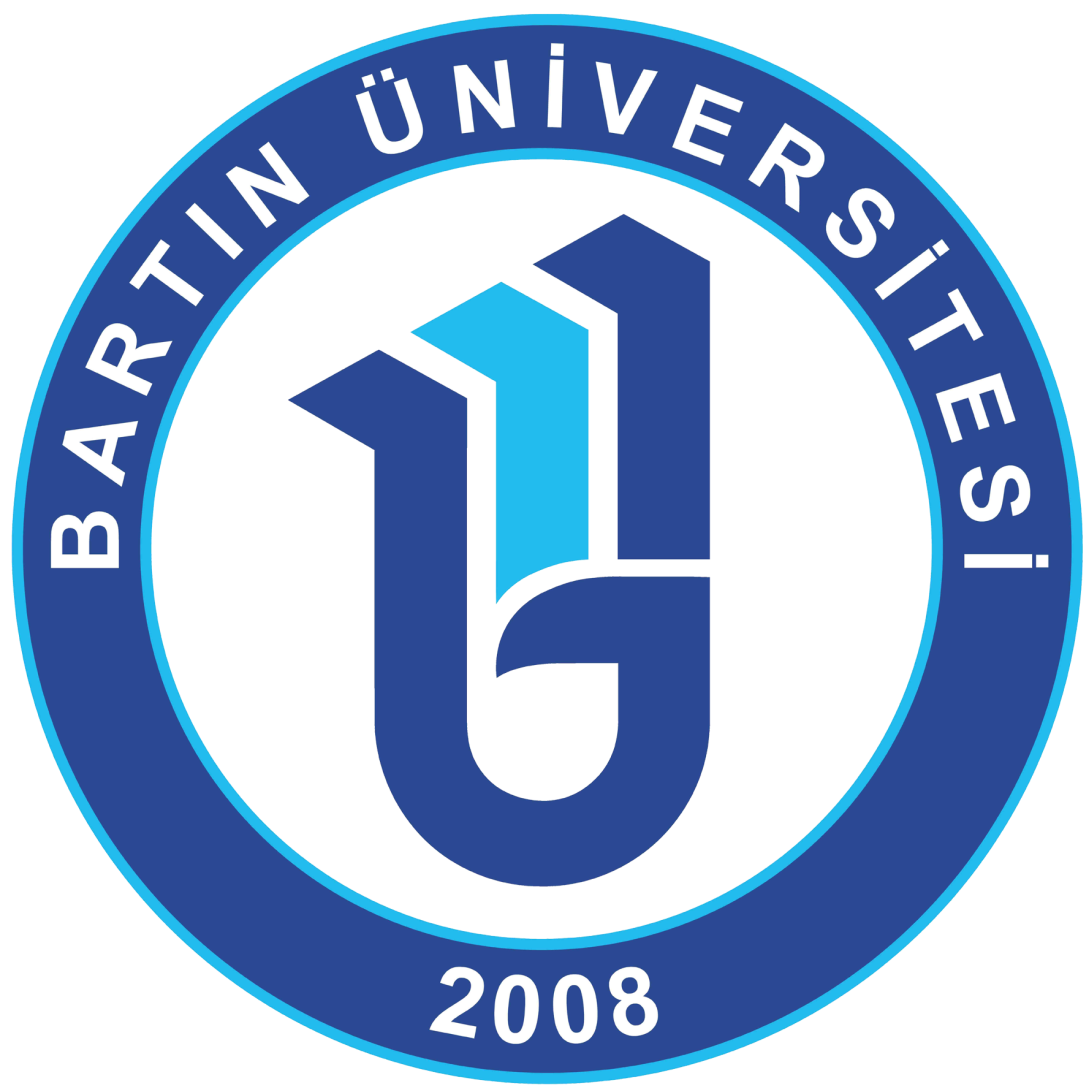 ÖĞRETMENLİK UYGULAMASI ....PORTFOLYO DOSYASIHAZIRLAYANAdı, SOYADI ve Öğrenci NoDANIŞMANUnvan, Adı ve SOYADIBARTIN-202.PORTFOLYO DOSYASI İÇİNDEKİLER (Örnektir.)(Her öğretmen adayı ilgili dersin izlencesine, dönem başında birlikte alınmış olunan (tüm öğretmen adayları, uygulama öğretmenleri, uygulama öğretim elemanları ve bölüm kurulu) kararlara uygun bir şekilde portfolyo dosyası oluşturacaktır. Dönem sonunda portfolyo dosyası dersin öğretim üyesine düzenli ve eksiksiz bir şekilde basılı ve/veya elektronik olarak teslim edilecektir.)İçindekiler (Sayfa numaralarının da belirtildiği ayrı bir sayfa olarak düzenlenmelidir. Aşağıda belirtilen form ve materyaller mutlaka yer almalıdır.)Haftalık Etkinlik PlanıDers Planları -Geri bildirim verilen-  (En az iki adet)Öz Değerlendirme Formu (En az iki adet)Akran Değerlendirme Formu (En az iki adet)Rapor Formu (En az on iki adet)Öğretmenlik Uygulaması Değerlendirme Formu (En az bir adet)Dersin/uygulamanın içeriğine göre eklenecek diğer materyaller (Öğretim materyalleri, etkinlik örnekleri, video kaydı vb.)Öğrenci Ürün Dosyası (Portfolyo) Değerlendirme FormuDiğer kullanılabilecek form, ölçme araçları (Kullanılanlar portfolyo dosyasında bulunmalıdır.)KWL Formu (Neler Biliyorum? Neler Öğrenmek İstiyorum? Neler Öğrendim?)Ders Plan(lar)ı Dereceli Puanlama AnahtarıDers Anlatımı/Sunumu Dereceli Puanlama AnahtarıÖĞRETMENLİK UYGULAMASI ETKİNLİK PLANIÖZ DEĞERLENDİRME FORMUDersinizi işledikten sonra aşağıdaki soruları cevaplayınız. Dersiniz hakkında objektif olmaya çalışarak kendinize ve dersinize yansıtma yapınız.HAZIRLIK:1. Planınızı etkili bir şekilde uygulamaya koyabildiniz mi yoksa zaman zaman planınızın dışına çıktınız mı? Cevabınız evet ise sebebini açıklayabilir misiniz?2. Dersinizi planlarken zorluk yaşadınız mı? Cevabınız evet ise yaşadığınız bu zorlukları açıklayabilir misiniz?  3. Dersinizi işlediğinize göre eğer tekrar ders işleyecek olsanız ne gibi değişiklikler yapardınız?ÖĞRETMENLİĞİNİZ:1. Dersiniz ne kadar başarılıydı?2. Dersinizin en başarılı bölümü ne oldu? Nedenini yazınız.3. Dersinizin en başarısız bölümü ne oldu? Nedenini yazınız.4. Dersinizi işlerken hangi öğretim materyallerini kullandınız? Kullandığınız bu materyallerin dersinizin amaçlarını gerçekleştirmede etkili olup olmadığı hakkında ne düşünüyorsunuz?5. Dersinizde öğrencilerde en çok hangi becerileri geliştirdiniz/geliştirmek istediniz?6. Dersi işlediğinizde en çok hangi aşamada (derse giriş, öğretme-öğrenme etkinlikleri, değerlendirme) zorluk yaşadınız? Nedenini yazınız.7. Dersinizde kazandırmak istediğiniz amaç ve kazanımlara öğrencilerinizin ulaşıp ulaşmadığını nasıl belirlediniz?ÖĞRENCİLER:1. Öğretme-öğrenme sürecinde yaptığınız etkinlikleri öğrencileriniz nasıl buldu? Öğrencilerinizin konuyu öğrenmesine ve derse karşı tutumuna etkisi oldu mu? Açıklayabilir misiniz?2. Dersinize katılmayan öğrenciler var mıydı? Cevabınız evet ise bu durumun sebebini açıklayabilir misiniz?3. Dersinizde sınıf yönetimini sağlamakta zorlandınız mı? Cevabınız evet ise nedenini açıklayabilir misiniz?4. Dersinizde öğrencilerinizden dersin işlenişi ile ilgili görüş belirten oldu mu? Cevabınız evet ise açıklayabilir misiniz?İmzaUygulama Öğrencisi Adı ve SoyadıAKRAN DEĞERLENDİRME FORMULütfen aşağıdaki sorulara cevap vererek izlemiş olduğunuz arkadaşınızın dersini değerlendiriniz. Oluşturacağınız rapor bu soruların cevaplarını içermelidir. Raporunuzu yazarken objektif olmaya ve arkadaşınızın mesleki gelişimine katkıda bulunacak dönütler vermeye gayret ediniz. Yargılayıcı bir dil kullanmayınız. Dersi değerlendirirken sadece başarılı/başarısız gibi ifadeler yerine gerekçelerinizi örnekleriyle sununuz.DERS:Size göre, ders ne kadar başarılıydı? Size göre, dersin hangi bölümü en başarılıydı? Nedenini yazınız. Size göre, dersin hangi bölümü en başarısızdı? Nedenini yazınız.Öğretmen adayı arkadaşınız derste hangi yardımcı materyalleri kullandı? Bunlar etkili miydi? Neden? Öğretmen adayı arkadaşınız, öğrencilerin en çok hangi becerilerini geliştirmeye çalıştı? Öğretmen adayı arkadaşınız, derste kazandırmak istediği amaç ve kazanımlara öğrencilerin ulaşıp ulaşmadığını nasıl belirledi? Bütün öğrencilerin anladığından nasıl emin oldu?ÖĞRENCİLER: Derste öğrenciler en çok hangi etkinliklerden keyif aldılar? Nedenini yazınız. Derse katılmayan öğrenci oldu mu? Eğer cevabınız evetse size göre bunun sebebi neydi? Öğretmen adayı arkadaşınız,  sınıfı kontrol etmekte zorlandı mı? Eğer cevabınız evetse sizce bunun sebebi neydi?YANSITMA: Öğretmen adayı arkadaşınıza nasıl bir tavsiyede bulunursunuz?Eğer bu dersi siz işleyecek olsaydınız nelere dikkat ederdiniz? Neler yapardınız?İmza(Akran) Uygulama Öğrencisi Adı ve SoyadıÖĞRETMENLİK UYGULAMASI DEĞERLENDİRME FORMUBu değerlendirme formundaki maddelerin karşısında bulunan kısaltmaların anlamı:(E) = Eksiği var (1p), (K) = Kabul edilebilir (2p), (İ) = İyi yetişmiş (3p), Uygun olan seçeneği (+) ile işaretleyiniz.Bu formun kullanılması ile ilgili açıklama:Bu formdaki her bir maddeyi değerlendirmeden önce ayrıntılı açıklamalar içeren ve üç sütundan oluşan “Öğretmen Yeterlik Göstergeleri” belgesine bakınız. Değerlendirmenizi nota dönüştürmede aşağıdaki örnekten yararlanabilirsiniz.E, K ve İ’nin sayısal değerleri sırasıyla E=1, K= 2 ve İ=3 olsun. Değerlendirilen aday öğretmen, örneğin, 14E, 16  K, ve 16İ almış olsun. Aday öğretmenin aldığı puanı 100 üzerinden değerlendirmek istiyorsanız, şu formülü kullanınız.[(14x1)+ (16x2) + (16x3) ] x 100/138 = 68 olarak bulunur.Not: 138 alınabilecek en yükse puandır.Aday hakkında eklemek istediğiniz başka görüşleriniz varsa yazınızİmza								   İmzaUygulama Öğretmeni                                                             Uygulama Öğretim ElemanıDERS PLANI(Örnektir.)BÖLÜM I BÖLÜM II BÖLÜM IIIİmzaÖğretmen Adayının Adı-SoyadıUygundur.…./…./20..    İmza								   İmzaUygulama Öğretmeni                                                             Uygulama Öğretim ElemanıRAPOR FORMU (Örnektir.)Açıklama: Öğretmen adayı tarafından her anlattığı dersten ya da gözlemlerinden sonra olumlu ve olumsuz izlenimlerini de içerecek şekilde doldurulacak ve Uygulama Öğretim üyesine teslim edecektir. Raporda gözlem, değerlendirme ve önerilerin örnek vererek açıklamasına özen gösterilmelidir.KWL FORMU (Neler Biliyorum? Neler Öğrenmek İstiyorum? Neler Öğrendim?)Öğrencinin Adı Soyadı, Numarası ve Sınıfı: …………………………………………………………DERS PLANI DERECELİ PUANLAMA ANAHTARIÖğrencinin Adı ve Soyadı			: ..............................................................................................Değerlendirmeyi Yapan Uygulama Öğretmeni: ..............................................................................................Değerlendirmeyi Yapan Öğretim Üyesi	: ..............................................................................................Yönerge: Aşağıdaki her bir ölçütün ne düzeyde yeterli olduğu göz önüne alınarak değerlendirme yapılacaktır.DERS ANLATIMI/SUNUMU DERECELİ PUANLAMA ANAHTARIÖğrencinin Adı ve Soyadı			: ..............................................................................................Değerlendirmeyi Yapan Uygulama Öğretmeni: ..............................................................................................Değerlendirmeyi Yapan Öğretim Üyesi	: ..............................................................................................Yönerge: Aşağıdaki her bir ölçütün ne düzeyde yeterli olduğu göz önüne alınarak değerlendirme yapılacaktır.ÖĞRENCİ ÜRÜN DOSYASI (PORTFOLYO) DEĞERLENDİRME FORMUÖğrencinin Adı Soyadı ve Numarası:Programı / Sınıfı:Yönerge: Aşağıdaki her bir ölçütün ne düzeyde yeterli olduğunu göz önüne alarak dosyayı değerlendiriniz.YORUMLAR/ÖNERİLER:……………………………………………………………………………………………………………………………………………………………………………………………………………………………………………………………………………………………………………………………………………………………………………………………………………………………………………………………………………………………………………………………………………………………………………………………………………………………………………………………………………………………………………………………………………………………………………………………TarihİmzaUygulama Öğretim Elemanı Unvan, Adı SoyadıHaftaEtkinliklerAçıklamalar (Rapor, değerlendirme, kanıt belgeleri)1. Hafta- Öğretmenlik Uygulaması hakkında bilgilendirme toplantıları (Uygulama öğretmeni, aday öğretmen, uygulama öğretim elemanları)- Uygulama okulunu ziyaret, tanışma ve dönem planlaması.- Toplantı tutanakları, imza föyleri ve/veya e-kayıt- Fotoğraflar- Duyuru ve haberler vb.2. Hafta-Uygulama okulunda gözlem (okulda bir gün ve öğretmenin okulda bir günü gözlemi)- MEBBİS ilk giriş.- Okul gözlem raporu- Öğretmenin okulda bir günü gözlem raporu3. Hafta-Uygulama okulunda gözlem (öğrencinin okulda bir günü gözlemi)- Öğrencinin okulda bir günü gözlem raporu4. Hafta-Uygulama okulunda gözlem (öğrenme-öğretme süreci gözlemi)- Öğrenme-öğretme süreci gözlem raporu5. Hafta- Uygulama öğrencisi, uygulama öğretmeni ve uygulama öğretim elemanı ders planı hazırlama çalışması- Ders Planı Formu (Plana ilişkin uygulama öğretmeni ve uygulama öğretim elemanı tarafından plan üzerinde geri bildirim verilmiş olmalı, geri bildirime ilişkin iyileştirilmiş planda kanıt olarak sunulmalıdır.)6. HaftaUygulama öğrencisi ders anlatımı- Öz Değerlendirme Formu- Akran Değerlendirme Formu- Ders Planı Formu- Geri bildirim (Uygulama öğretmeni ve uygulama öğretim elemanı tarafından form/çizelge/rapor üzerinde geri bildirim verilmiş olmalı, geri bildirime ilişkin iyileştirmelerin yapılmış olduğuna ilişkin kanıtlar sunulmalıdır. En az iki farklı hafta için geri bildirim verilmiş olmalı ve iyileştirme durumu gerçekleştirilmiş olmalıdır.)7. HaftaUygulama öğrencisi ders anlatımı- Öz Değerlendirme Formu- Akran Değerlendirme Formu- Ders Planı Formu- Geri bildirim (Uygulama öğretmeni ve uygulama öğretim elemanı tarafından form/çizelge/rapor üzerinde geri bildirim verilmiş olmalı, geri bildirime ilişkin iyileştirmelerin yapılmış olduğuna ilişkin kanıtlar sunulmalıdır. En az iki farklı hafta için geri bildirim verilmiş olmalı ve iyileştirme durumu gerçekleştirilmiş olmalıdır.)8. HaftaUygulama öğrencisi ders anlatımı- Öz Değerlendirme Formu- Akran Değerlendirme Formu- Ders Planı Formu- Geri bildirim (Uygulama öğretmeni ve uygulama öğretim elemanı tarafından form/çizelge/rapor üzerinde geri bildirim verilmiş olmalı, geri bildirime ilişkin iyileştirmelerin yapılmış olduğuna ilişkin kanıtlar sunulmalıdır. En az iki farklı hafta için geri bildirim verilmiş olmalı ve iyileştirme durumu gerçekleştirilmiş olmalıdır.)9. HaftaUygulama öğrencisi ders anlatımı- Öz Değerlendirme Formu- Akran Değerlendirme Formu- Ders Planı Formu- Geri bildirim (Uygulama öğretmeni ve uygulama öğretim elemanı tarafından form/çizelge/rapor üzerinde geri bildirim verilmiş olmalı, geri bildirime ilişkin iyileştirmelerin yapılmış olduğuna ilişkin kanıtlar sunulmalıdır. En az iki farklı hafta için geri bildirim verilmiş olmalı ve iyileştirme durumu gerçekleştirilmiş olmalıdır.)10. HaftaUygulama öğrencisi ders anlatımı- Öz Değerlendirme Formu- Akran Değerlendirme Formu- Ders Planı Formu- Geri bildirim (Uygulama öğretmeni ve uygulama öğretim elemanı tarafından form/çizelge/rapor üzerinde geri bildirim verilmiş olmalı, geri bildirime ilişkin iyileştirmelerin yapılmış olduğuna ilişkin kanıtlar sunulmalıdır. En az iki farklı hafta için geri bildirim verilmiş olmalı ve iyileştirme durumu gerçekleştirilmiş olmalıdır.)11. HaftaUygulama öğrencisi ders anlatımı- Öz Değerlendirme Formu- Akran Değerlendirme Formu- Ders Planı Formu- Geri bildirim (Uygulama öğretmeni ve uygulama öğretim elemanı tarafından form/çizelge/rapor üzerinde geri bildirim verilmiş olmalı, geri bildirime ilişkin iyileştirmelerin yapılmış olduğuna ilişkin kanıtlar sunulmalıdır. En az iki farklı hafta için geri bildirim verilmiş olmalı ve iyileştirme durumu gerçekleştirilmiş olmalıdır.)12. HaftaUygulama öğrencisi ders anlatımı- Öz Değerlendirme Formu- Akran Değerlendirme Formu- Ders Planı Formu- Geri bildirim (Uygulama öğretmeni ve uygulama öğretim elemanı tarafından form/çizelge/rapor üzerinde geri bildirim verilmiş olmalı, geri bildirime ilişkin iyileştirmelerin yapılmış olduğuna ilişkin kanıtlar sunulmalıdır. En az iki farklı hafta için geri bildirim verilmiş olmalı ve iyileştirme durumu gerçekleştirilmiş olmalıdır.)13. HaftaUygulama öğrencisi ders anlatımı- MEBBİS son giriş ve değerlendirme.- Öğretmenlik Uygulaması Değerlendirme Formu14. Hafta- Genel değerlendirme- Öğretmenlik Uygulaması hakkında değerlendirme toplantıları (Uygulama öğretmeni, aday öğretmen, uygulama öğretim elemanları)- Dönem değerlendirme raporu (Program/Bölüm ve Fakülte)- Öğretmenlik Uygulaması Anketi uygulaması ve değerlendirmesi (UBYS üzerinden), gelecek döneme ilişkin iyileştirmelerin planlanmasıÖğretmen Adayı :………………………………… Okulu	:……………………...........................Gözlemci          :Sınıfı                 :Öğrenci Sayısı  :   ………………………………...…...……………………………  ………………………………... Tarih	: Konu                 :……………………..........................  …..…………………………………1.0KONU ALANI VE ALAN EĞİTİMİKONU ALANI VE ALAN EĞİTİMİEKİAÇIKLAMA VE YORUMLAR1.1KONU ALANI BİLGİSİKONU ALANI BİLGİSİEKİAÇIKLAMA VE YORUMLAR1.1.1Konu ile ilgili temel ilke ve kavramları bilme1.1.2Konuda geçen temel ilke ve kavramları mantıksal birtutarlılıkla ilişkilendirme1.1.3Konunun gerektirdiği sözel ve görsel dili (şekil, şema, grafik, formül vb.) uygun biçimde kullanabilme1.1.4Konu ile alanın diğer konularını ilişkilendirme1.2ALAN EĞİTİMİ BİLGİSİALAN EĞİTİMİ BİLGİSİALAN EĞİTİMİ BİLGİSİALAN EĞİTİMİ BİLGİSİALAN EĞİTİMİ BİLGİSİALAN EĞİTİMİ BİLGİSİ1.2.1Özel öğretim yaklaşım, yöntem ve tekniklerini bilme1.2.2Öğretim teknolojilerinden yararlanma1.2.3Öğrencilerde yanlış gelişmiş kavramları belirleyebilme1.2.4Öğrenci sorularına uygun ve yeterli yanıtlar oluşturabilme1.2.5Öğrenme ortamının güvenliğini sağlayabilme2.0ÖĞRETME-ÖĞRENME SÜRECİÖĞRETME-ÖĞRENME SÜRECİÖĞRETME-ÖĞRENME SÜRECİÖĞRETME-ÖĞRENME SÜRECİÖĞRETME-ÖĞRENME SÜRECİÖĞRETME-ÖĞRENME SÜRECİ2.1ÖĞRETİM SÜRECİÖĞRETİM SÜRECİÖĞRETİM SÜRECİÖĞRETİM SÜRECİÖĞRETİM SÜRECİÖĞRETİM SÜRECİ2.1.1Konuyu önceki ve sonraki derslerle ilişkilendirebilme2.1.2Kazanımlara uygun yöntem ve teknikleri belirleyebilme2.1.3Zamanı verimli kullanabilme2.1.4Öğrencilerin etkin katılımı için etkinlikler düzenleyebilme2.1.5Öğretimi bireysel farklılıklara göre sürdürebilme2.1.6Uygun araç-gereç ve materyal seçme ve hazırlayabilme2.1.7Öğretim araç-gereç ve materyalini sınıf düzeyine uygun biçimde kullanabilme2.1.8Ders süresince ara özetleme yapabilme2.1.9Öğrencilerin anlama düzeylerine göre dönütler verebilme2.1.10Konuyu yaşamla ilişkilendirebilme2.1.11Kazanımlara uygun değerlendirme teknikleri kullanabilme2.2SINIF YÖNETİMİSINIF YÖNETİMİSINIF YÖNETİMİSINIF YÖNETİMİSINIF YÖNETİMİSINIF YÖNETİMİDers başındaDers başındaDers başındaDers başındaDers başında2.2.1Derse uygun bir giriş yapabilme2.2.2Derse ilgi ve dikkati çekebilmeDers süresindeDers süresindeDers süresindeDers süresindeDers süresinde2.2.3Demokratik bir öğrenme ortamı sağlayabilme2.2.4Derse ilgi ve güdünün sürekliliğini sağlayabilme2.2.5Kesinti ve engellemelere karşı uygun önlemler alabilme2.2.6Övgü ve yaptırımlardan yararlanabilmeDers sonundaDers sonundaDers sonundaDers sonundaDers sonunda2.2.7Dersi toparlayabilme2.2.8Gelecek dersle ilgili bilgiler ve ödevler verebilme2.2.9Öğrencileri sınıftan çıkarmaya hazırlayabilme2.3İLETİŞİMİLETİŞİMİLETİŞİMİLETİŞİMİLETİŞİMİLETİŞİM2.3.1Öğrencilerle etkili iletişim kurabilme2.3.2Anlaşılır açıklamalar ve yönergeler verebilme2.3.3Konuya uygun düşündürücü sorular sorabilme2.3.4Ses tonunu etkili biçimde kullanabilme2.3.5Öğrencileri ilgi ile dinleme2.3.6Sözel dili ve beden dilini etkili biçimde kullanabilmeToplamToplamToplamÖğretmenin adayının notuÖğretmenin adayının notuÖğretmenin adayının notu Dersin AdıTarih……/……/……Sınıf ve SüreÖğrenme AlanıDeğerlerBecerilerKazanımlar ve açıklamalarÖğrenme-Öğretme Yöntem ve TeknikleriKullanılan Eğitim Teknolojileri /Araç ve Gereçler/KaynaklarÖğrenme-Öğretme Etkinlikleri□ Dikkat çekme etkinliği .................................................................................................□ Güdüleme etkinliği .......................................................................................................□ Keşfetme etkinliği ........................................................................................................□ Açıklama etkinliği ........................................................................................................□ Derinleştirme etkinliği .................................................................................................Öğrenme Öğretme Süreci[Öğrenme ve öğretme süreci olarak uygulama yapılan ders ve/veya ders saatlerinde hangi yöntem, teknik ile araç gereçler kullanılarak dersin işlenişinin gerçekleştirildiği, hangi etkinliklerin yapıldığı dersin başından sonuna kadar ayrıntılı olarak açıklanmalıdır (Örneğin bireysel etkinlikler, grup etkinlikleri, eğitsel oyunlar, proje, gezi, gözlem, deney, sözlü tarih vb.).]Öğrenme Öğretme Süreci[Öğrenme ve öğretme süreci olarak uygulama yapılan ders ve/veya ders saatlerinde hangi yöntem, teknik ile araç gereçler kullanılarak dersin işlenişinin gerçekleştirildiği, hangi etkinliklerin yapıldığı dersin başından sonuna kadar ayrıntılı olarak açıklanmalıdır (Örneğin bireysel etkinlikler, grup etkinlikleri, eğitsel oyunlar, proje, gezi, gözlem, deney, sözlü tarih vb.).]Ölçme ve Değerlendirme:Bireysel ve grupla öğrenme etkinliklerine yönelik ölçme-değerlendirmeÖğrenme güçlüğü olan öğrenciler ve ileri düzeyde öğrenme hızında olan öğrenciler için ek ölçme- değerlendirme etkinlikleri(Örneğin, öz değerlendirme, akran değerlendirme, portfolyo, testler vb.)Dersin Diğer Derslerle İlişkisi/ Diğer AçıklamalarUygulama Öğretmeni Geri bildirimiUygulama Öğretim Elemanı Geri bildirimiRapor No:Öğretmen Adayının Adı Soyadı ve İmza:Etkinlik/Konu Adı:Tarih:Uygulama Okulu/Sınıfı:Uygulama Öğretmeni:Etkinlik/Gözlem ve Yapılan Çalışmalara İlişkin DeğerlendirmelerEtkinlik/Gözlem ve Yapılan Çalışmalara İlişkin DeğerlendirmelerÖğretim Üyesinin Değerlendirme Açıklamaları ve Geri BildirimÖğretim Üyesinin Değerlendirme Açıklamaları ve Geri BildirimNeler Biliyorum?                                                                                       Tarih: ….. / ….. / ……….(Ders izlencesini inceleyerek bu ders/uygulama kapsamında neleri tam olarak bildiğinizi / yapabildiğinizi düşündüğünüzü ve gerekçelerini aşağıda boş bırakılan yere yazınız. Ek kâğıt kullanabilirsiniz.)Neler Öğrenmek İstiyorum?                                                                       Tarih: ….. / ….. / ……….(Ders izlencesini inceleyerek, bu ders/uygulama kapsamında neleri tam olarak bildiğinizi de dikkate alarak, dönem boyunca neler öğrenmek / hangi becerilerinizi geliştirmek istediğinizi aşağıda boş bırakılan yere yazınız. Ek kâğıt kullanabilirsiniz.)Neler Öğrendim?                                                                                       Tarih: ….. / ….. / ……….(Dönem başında bildiklerinizi, öğrenmek istediklerinizi, dönem boyunca ders içi ve dışı / uygulamada yaptığınız çalışmaları dikkate alarak ders kapsamında neler öğrendiğinizi, kişisel ve mesleki gelişiminize dersin/uygulamanın katkısını, bir daha bu dersi alacak olsanız dersin işleniş sürecini geliştirmeye yönelik önerilerinizi ve eklemek istediğiniz açıklamalarınızı aşağıda boş bırakılan yere yazınız. Lütfen ek kâğıt kullanarak ayrıntılı yazınız.)ÖlçütlerDüzeylerDüzeylerDüzeylerDüzeylerUygulama Öğretmeni PuanUygulama Öğretmeni PuanÖğretim Üyesi PuanÖğretim Üyesi PuanÖlçütlerÇok iyi (4)İyi (3)Kabul edilebilir (2)Kabul edilemez (1)Uygulama Öğretmeni PuanUygulama Öğretmeni PuanÖğretim Üyesi PuanÖğretim Üyesi PuanKazanımlarKazanım; kavram, değer ve beceriler ile birlikte kapsamlı olarak ele alınmış.Kazanım; kavram, değer ve beceriler ile ilişkilendirilmiş ancak yeterli değil.Kazanım; kavram, değer ve beceriler ile ilişkilendirilmemiş.Kazanıma uygun olmayan değer ve beceriler ile ilişkilendirilmiş ya da kazanım yeterince dikkate alınmamış.Dil ve Anlatım, Yazım ve İmla Kurallarına UygunlukAlana ait kavram, özel isim, terim, simge kullanımına dikkat edilmiş. Yazım ve imla kurallarına uygun yapılmış.Alana ait kavram, özel isim, terim, simge kullanımına dikkat edilmiş. Ancak yazım ve imla kurallarına yeterince dikkat edilmemiş.Alana ait kavram, özel isim, terim, simge kullanımına yeterince dikkat edilmemiş. Yazım ve imla kurallarına uygun yapılmamış.Alana ait kavram, özel isim, terim, simge kullanımına dikkat edilmemiş. Yazım ve imla kurallarına uygun yapılmamış.Öğrenme Öğretme Yöntem ve TeknikleriÖzgün yöntem ve teknik belirlenmiş. Planda ayrıntılı açıklanmış ve kazanım ile iyi ilişkilendirilmiş.Özgün yöntem ve teknik belirlenmiş ancak ayrıntılı olarak açıklanmamış.Yöntem ve teknik özgün değil. Kabul edilebilir bir yöntem seçilmiş.Yöntem ve teknik belirlenmemiş/açıklanmamış.Kullanılan Eğitim Teknolojileri Araç ve GereçleriFarklı materyaller hazırlanmış. Multi-medya araçları kullanılmış. Materyal kazanım ile ilişkilendirilmiş.Farklı materyaller hazırlanmış, ancak araç gereçler yeterli değil.Farklı materyaller hazırlanmamış.Materyal hazırlanmamış.Öğrenme Öğretme SüreciKazanıma uygun olarak bireysel ve grup etkinlikleri özgün olarak hazırlanmış.Etkinlik hazırlanmış ancak özgün değil.Etkinlik kazanıma uygun değil.Etkinlik hazırlanmamış.Ölçme ve Değerlendir-meÖlçme ve değerlendirme uygulamaları kazanıma yöneliktir. Kullanılan yöntemler amaca uygun.Ölçme ve değerlendirme uygulamaları kazanıma yöneliktir ancak kullanılan yöntem ve teknikler amaca kısmen uygun.Ölçme ve değerlendirme uygulamaları kazanıma yönelik değil. Kullanılan yöntem ve teknikler yetersiz.Ölçme ve değerlendirme uygulamaları kazanıma uygun değil. Kullanılan yöntem ve teknikler amaca uygun değil.ÖzgünlükPlan orijinal bir şekilde oluşturulmuş. Yaratıcı fikirler var.Plan orijinal bir şekilde oluşturulmuş ancak yaratıcılık yeterince sağlanamamış.Plan kısmen özgündür. Orijinallik az ya da yok.Plan özgün bir şekilde hazırlanmamış, yaratıcılık yok.Toplam PuanToplam PuanToplam PuanToplam PuanToplam PuanToplam PuanGenel Puan OrtalamasıGenel Puan OrtalamasıGenel Puan OrtalamasıGenel Puan OrtalamasıGenel Puan OrtalamasıGenel Puan OrtalamasıÖlçütlerDüzeylerDüzeylerDüzeylerDüzeylerUygulama Öğretmeni PuanÖğretim Üyesi PuanÖlçütlerÇok iyi (4)İyi (3)Kabul edilebilir (2)Kabul edilemez (1)Uygulama Öğretmeni PuanÖğretim Üyesi PuanÖğretim Sürecini Planlama ve UygunlukÖğretim sürecini öğretim programı doğrultusunda öğrenci hazır bulunuşluğu, gelişim düzeyleri gibi bireysel farklılıklarına uygun, disiplinler arası işbirliğini dikkate alarak planlamış.Öğretim sürecini öğretim programı doğrultusunda öğrenci hazır bulunuşluğu, gelişim düzeyleri gibi bireysel farklılıklarına uygun olarak planlamış.Öğretim sürecini, öğretim programındaki mevcut etkinliklerle planlamış.Öğretim sürecini planlamada öğretim programını dikkate almadan planlamış.Öğrenme -Ortamlarını DüzenleyebilmeBütün öğrencilerin ilgi ve gereksinimleri dikkate alarak derse aktif katılımlarını sağlamaya ve başarılarını artırmaya yönelik olumlu ortamlar oluşturmuş. Çoklu öğrenme ortamları oluşturmuş.Öğrencilerin katılımlarını sağlamaya ve başarılarını artırmaya yönelik olmak üzere, öğrenme ortamını öğrencilerin bireysel özellikleri ve etkinliğin niteliğine göre düzenlemiş.Öğrenme ortamında, öğretim programındaki mevcut etkinlikler doğrultusunda gerekli düzenlemeler yapmış.Öğrenme ortamında, öğretim programındaki mevcut etkinlikler doğrultusunda gerekli düzenlemeler yapmamış.Öğretim Sürecine Uygun Materyal ve Kaynak KullanabilmeÖğretim sürecinde kullandığı materyalleri kullanışlılık, güncellik, etkililik gibi açılardan değerlendirerek zenginleştirmiş veya özgün materyaller hazırlamış.Mevcut yazılı, görsel ve işitsel materyalleri; öğretim programına, içeriğe, öğrencilerin gelişimine ve hazır bulunuştuk düzeylerine göre uygun bir şekilde kullanmış.Öğretim sürecinde TV, yazılımlar ve internet gibi çeşitli materyallerden ve kaynaklardan yararlanmış.Öğretim sürecinde herhangi bir materyal kullanmamış.Öğrenme -Öğretme SüreciKazanıma uygun olarak bireysel ve grup etkinlikleri hazırlanmış. Konuya uygun olarak özgün yöntem ve teknikler kullanmış. Sınıf yönetimi çok iyi.Etkinlik hazırlanmış ancak özgün değil. Özgün yöntem ve teknikler kullanılmamış. Sınıf yönetiminde kısmen problemler yaşanmış.Etkinlik kazanıma uygun değil. Sınıf yönetiminde ciddi problemler yaşanmış.Etkinlik hazırlanmamış. Sınıf yönetimi çok yetersiz.Ölçme ve DeğerlendirmeÖlçme ve değerlendirme uygulamaları kazanıma yöneliktir. Kullanılan yöntemler amaca uygun.Ölçme ve değerlendirme uygulamaları kazanıma yöneliktir ancak kullanılan yöntem ve teknikler amaca kısmen uygun.Ölçme ve değerlendirme uygulamaları kazanıma yönelik değil. Kullanılan yöntem ve teknikler yetersiz.Ölçme ve değerlendirme uygulamaları kazanıma uygun değil. Kullanılan yöntem ve teknikler amaca uygun değil.Etkili Sunum BecerileriÖğrencilerin dikkatini çeken, olumlu çift yönlü iletişimi (öğretmen-öğrenci) içeren etkili bir sunum yapılmış.Öğrencilerin dikkatini çeken, olumlu tek yönlü iletişimi (sadece öğretmen) içeren etkili bir sunum yapılmış.Öğrencilerin dikkatini kısmen çekebilmekle birlikte öğretmen merkezli bir anlatım gerçekleştirmiş.Öğrencilerin dikkatini çekememiş ve etkili olmayan bir sunum gerçekleştirmiş.	Toplam Puan	Toplam Puan	Toplam Puan	Toplam Puan	Toplam PuanGenel Puan OrtalamasıGenel Puan OrtalamasıGenel Puan OrtalamasıGenel Puan OrtalamasıGenel Puan OrtalamasıÖLÇÜTLERDüzeylerDüzeylerDüzeylerDüzeylerDüzeylerÖLÇÜTLEROldukça iyi(5)Çok iyi(4)İyi(3)Kabul edilebilir (2)Kabul edilemez (1)1. Ürünlerin bir dönemlik çalışmayı yansıtma durumu2. Çalışmalardaki çeşitlilik3. Yapılan çalışmalardan yeterli miktarda örnek içermesi4. Çalışmaların amaca uygunluğu5. Çalışmaların doğruluğu6. Dosyanın düzenliliği7. Ürünün harcanan çabayı yansıtma derecesi8. Kaliteliliği gösterme9. Ürünün özgünlüğü10. Çalışmaların seçiminde risk alma11. Öğrencinin gelişimini gösterme12. Kendini değerlendirme